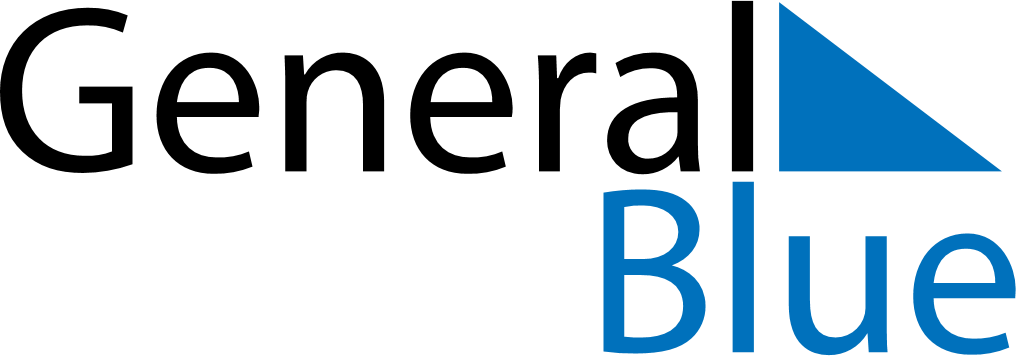 June 2027June 2027June 2027June 2027June 2027June 2027Cabo VerdeCabo VerdeCabo VerdeCabo VerdeCabo VerdeCabo VerdeSundayMondayTuesdayWednesdayThursdayFridaySaturday12345Children’s Day6789101112131415161718192021222324252627282930NOTES